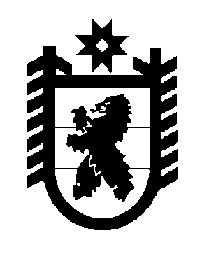 Российская Федерация Республика Карелия    ПРАВИТЕЛЬСТВО РЕСПУБЛИКИ КАРЕЛИЯПОСТАНОВЛЕНИЕот  25 апреля 2019 года № 165-Пг. Петрозаводск О внесении изменений в постановление Правительства 
Республики Карелия от 19 февраля 2013 года № 54-ППравительство Республики Карелия п о с т а н о в л я е т:Внести в постановление Правительства Республики Карелия                             от 19 февраля 2013 года № 54-П «О перечне должностных лиц, осуществляющих федеральный государственный лесной надзор (лесную охрану), федеральный государственный пожарный надзор в лесах» (Собрание законодательства Республики Карелия, 2013, № 2, ст. 266; № 10, ст. 1837; 2018, № 2, ст. 279) следующие изменения:1) в абзаце четвертом слова «пожарного надзора» заменить словами «пожарного надзора в лесах»;2) в абзаце пятом слова «по предотвращению нарушений лесного законодательства» заменить словами «административной практики и контроля за возмещением ущерба лесному хозяйству»;3) в абзаце шестом слова «пожарного надзора» заменить словами «пожарного надзора в лесах»;4) в абзаце седьмом слова «пожарного надзора» заменить словами «пожарного надзора в лесах»;5) в абзаце восьмом слова «по предотвращению нарушений лесного законодательства» заменить словами «административной практики и контроля за возмещением ущерба лесному хозяйству»;6) в абзаце девятом слова «по предотвращению нарушений лесного законодательства» заменить словами «административной практики и контроля за возмещением ущерба лесному хозяйству».           Глава Республики Карелия 					                  А.О. Парфенчиков